VAJA »Neurje Rogaška Slatina 2023«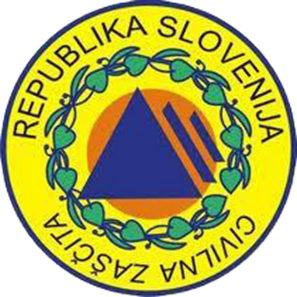 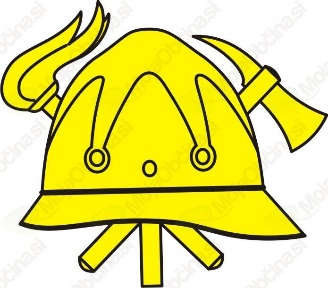 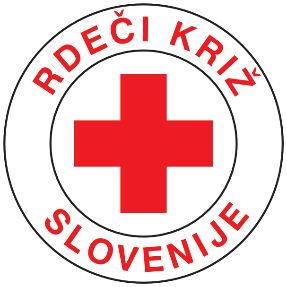 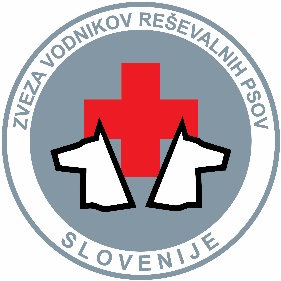 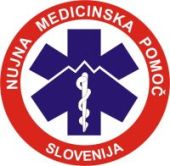 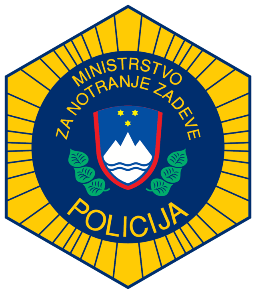 Skupni organ občinske uprave za Civilno zaščito in požarno varnost napoveduje večjo vajo zaščite in reševanja z naslovom »Neurje Rogaška Slatina 2023«. Vaja zaščite in reševanja v primeru večjega neurje v občini Rogaška Slatina bo potekala v soboto, 15. aprila 2023, med 11. in 13. uro.Namen vaje je, da se preveri pripravljenost, operativno usposobljenost in opremljenost služb zaščite in reševanja za učinkovito ukrepanje v primeru večje naravne nesreče. Na vaji bodo sodelovali: občinski štab civilne zaščite, vsa prostovoljna gasilska društva z območja občine, nujna medicinska pomoč Šmarske reševalne postaje, ekipa območnega združenja Rdečega križa, policija, člani kinološkega društva reševalnih psov iz Celja, ter URSZR Izpostava Celje.Neurje, veter, podrta drevesa, razkrite strehe…Vaja je izvedena na podlagi predpostavke, da se je v soboto, 15. aprila 2023 ob 11. uri nad občino Rogaška Slatina razbesni močnejše neurje z močnim vetrom in točo. Posebej neurje prizadene kraje pod vznožjem Boča.Toča poškoduje nekaj streh , močan veter podira drevesa, odkriva strehe, močan naliv pa  zamaši nekaj odtokov, zato meteorna voda zaliva kletne prostore nekaterih hiš. Ob vsej paniki v nalivu, je prišlo do prometne nesreče, v kateri so bile poškodovane udeležene osebe.Voda zalije objekt, v katerem hranijo sipke nevarne snovi in obstaja velika možnost iztekanja le teh. Zaposleni katastrofo skušajo preprečiti, ob posredovanju pa se  jih nekaj tudi poškoduje. Zaradi zelo hitrega nastanka nevihtne celice se dvema planincema ne uspe vrniti iz pohoda na Boč. ReCO je sporočil, da sta dve osebi pogrešani. Za iskanje pogrešanih, se v sodelovanju s policijo aktivira tudi Kinološko društvo reševalnih psov Celje, ter gasilska enota in se skupaj odpravijo na iskanje le teh.Statisti, ki bodo v vaji sodelovali, bodo ustrezno označeni, zato bo jasno, da so vključeni v vajo.Pomembno za občaneVaja bo logistično zahtevna in obsežna. Na območju izvedbe vaje prosto gibanje - z izjemo sodelujočih - ne bo dovoljeno. Novinarji in povabljeni gledalci bodo lahko vajo spremljali s posebej označenega prostora, ki ga zaradi varnosti med vajo ne zapuščajo.V času poteka vaje bo povečan promet intervencijskih vozil s prednostjo skozi Kostrivnico, saj bo vaja operativno izvedena na večih točkah. Organizatorji vaje prosijo občane in udeležence v prometu za upoštevanje pravila prednosti, strpnost in razumevanje. Občane prosijo, da se zaradi varnosti ne gibajo na območju vaje oziroma dosledno upoštevajo navodila reševalnih služb.  Ob enem Vas obveščamo, da bo v času od 9.00 do 14.30 zaprto parkirišče pri podružnični osnovni šoli Kostrivnica. Parkiranje bo mogoče na parkirišču pri pokopališču.